Circ. N.° 65							Busto A., li 27settembre 2013WEBAi Sigg. Studenti delle classi IVOGGETTO: progetto volontariato in istitutoÈ intenzione dell’Istituto promuovere un progetto di educazione alla pari, favorendo l’affiancamento nell’impegno di studio pomeridiano agli studenti delle classi del biennio per un pomeriggio alla settimana a partire dal mese di Novembre. Entro il 7 ottobre p. v. gli studenti che fossero interessati potranno rivolgersi alla professoressa Peruzzotti (francesca.peruzzotti@liceocrespi.it) per chiarimenti o per dare la propria disponibilità.  Grazie per la collaborazione.                                                                                               Il Dirigente Scolastico                                                                                                 Prof.ssa Cristina Boracchi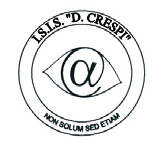 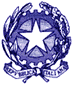 ISTITUTO DI ISTRUZIONE SECONDARIA  “DANIELE CRESPI” Liceo Internazionale Classico e  Linguistico VAPC02701R Liceo delle Scienze Umane VAPM027011Via G. Carducci 4 – 21052 BUSTO ARSIZIO (VA) www.liceocrespi.it-Tel. 0331 633256 - Fax 0331 674770 - E-mail: lccrespi@tin.itC.F. 81009350125 – Cod.Min. VAIS02700D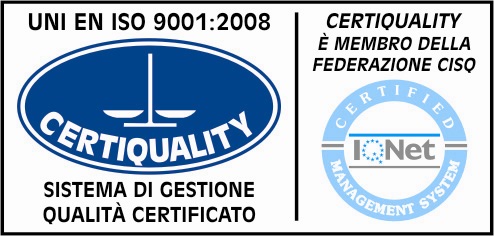 CertINT® 2012